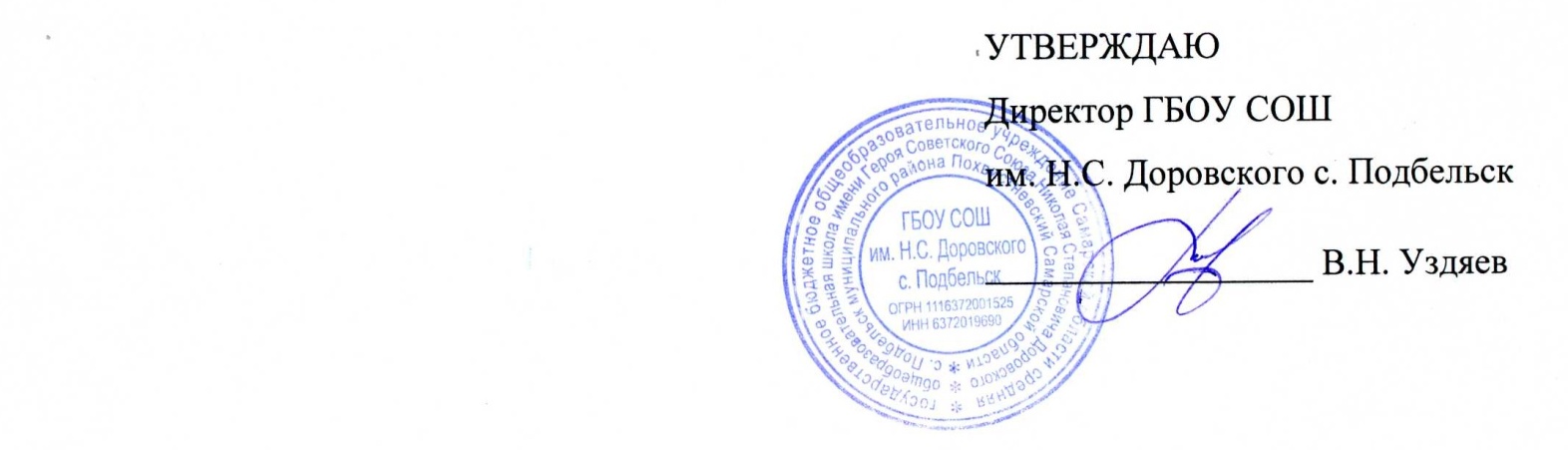 ПЛАН  СПОРТИВНЫХ МЕРОПРИЯТИЙ на свежем воздухев рамках проекта «Прокачай тело»с 28 декабря 2020 года по 10 января 2021 года  в ГБОУ СОШ им.Н.С.Доровского с. Подбельск (наименование общеобразовательного учреждения)ДатаВремяКлассыПроект МероприятиеСПОСОБ проведения мероприятия
(очный, онлайн)Краткая информация о мероприятииОтветственный учитель
Ресурс28.12.2011.0011.301-11«Прокачать» телоСпортивные игры на свежем воздухеоффлайнИгры в снежкиУчителя физ-ры, педагоги ДО Спортивные площадки на территории с.п. Подбельск 30.12.2011.0011.301-11«Прокачать» телоНародные игры на свежем воздухеоффлайнПредставить народную игру так, чтобы он стал любимым для других! (рекламный видеоролик, рекламный плакат, стихи и т.д)кл. рук-ли 1-11 клСпортивные площадки на территории с.п. Подбельск3.01.2111.0011.301-11«Прокачать» тело«В хоккей играют настоящие мужчины»оффлайнПроведи зажигательно время со своим классом на хоккейной площадкеУчителя физ-ры, педагоги ДОСпортивные  площадки на территории с.п. Подбельск 4.01.2111.0011.301-11«Прокачать» телоЗанятие спортом и собственным здоровьемоффлайнПокажи свои умения в зимних видах спорта! Делай съемку на улице, во дворе, в парке, в сквере!Учителя физ-ры, педагоги ДОСпортивные  площадки на территории с.п. Подбельск 5.01.2111.0011.301-11«Прокачать» телоКатание на санках с горокоффлайнЗарядись морозным позитивомКл. рук-ли 1-11 кл6.01.2111.0011.301-11«Прокачать» телоЛыжные прогулки с классомоффлайнОрганизация лыжной прогулки по с.п. ПодбельскУчителя физ-ры, педагоги ДО, кл. рук-ли 1-11 клс.п. Подбельск10.01.2111.0011.301-11«Прокачать» телоВ здоровом теле- здоровый духоффлайнИгры и прогулки на свежем воздухекл. рук-ли 1-11 кл